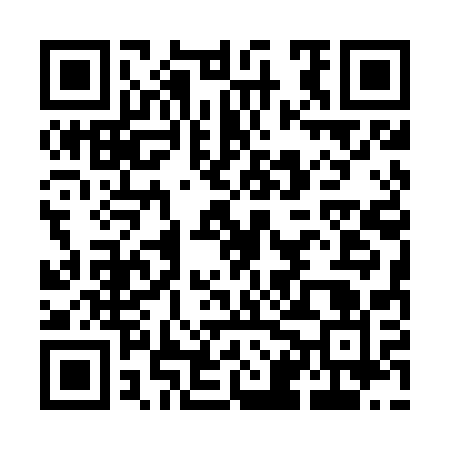 Ramadan times for Przegonina, PolandMon 11 Mar 2024 - Wed 10 Apr 2024High Latitude Method: Angle Based RulePrayer Calculation Method: Muslim World LeagueAsar Calculation Method: HanafiPrayer times provided by https://www.salahtimes.comDateDayFajrSuhurSunriseDhuhrAsrIftarMaghribIsha11Mon4:094:095:5611:453:415:345:347:1512Tue4:074:075:5411:443:425:365:367:1613Wed4:054:055:5211:443:435:375:377:1814Thu4:024:025:5011:443:455:395:397:2015Fri4:004:005:4811:443:465:405:407:2216Sat3:583:585:4511:433:475:425:427:2317Sun3:553:555:4311:433:485:435:437:2518Mon3:533:535:4111:433:505:455:457:2719Tue3:513:515:3911:423:515:475:477:2920Wed3:483:485:3711:423:525:485:487:3021Thu3:463:465:3511:423:535:505:507:3222Fri3:433:435:3311:413:555:515:517:3423Sat3:413:415:3011:413:565:535:537:3624Sun3:383:385:2811:413:575:545:547:3825Mon3:363:365:2611:413:585:565:567:4026Tue3:333:335:2411:403:595:585:587:4127Wed3:313:315:2211:404:015:595:597:4328Thu3:283:285:2011:404:026:016:017:4529Fri3:263:265:1811:394:036:026:027:4730Sat3:233:235:1511:394:046:046:047:4931Sun4:214:216:1312:395:057:057:058:511Mon4:184:186:1112:385:067:077:078:532Tue4:164:166:0912:385:077:087:088:553Wed4:134:136:0712:385:097:107:108:574Thu4:104:106:0512:385:107:117:118:595Fri4:084:086:0312:375:117:137:139:016Sat4:054:056:0012:375:127:147:149:037Sun4:024:025:5812:375:137:167:169:058Mon4:004:005:5612:365:147:187:189:079Tue3:573:575:5412:365:157:197:199:0910Wed3:543:545:5212:365:167:217:219:11